Договор № __о транспортно-экспедиционном обслуживанииг. Москва 									 «____»_____________2021 г.Общество с ограниченной ответственностью «Карго-Терминал», именуемое в дальнейшем «Экспедитор», в лице генерального директора Чернова Константина Владимировича, действующего на основании Устава с одной стороны, и _______________________________________________________, именуемое в дальнейшем «Клиент», в лице _______________________________________, действующего на основании ______________, с другой стороны, при совместном упоминании «Стороны», заключили настоящий договор о нижеследующем.ПРЕДМЕТ ДОГОВОРАКлиент поручает, а Экспедитор обязуется за вознаграждение и за счет Клиента выполнить или организовать выполнение определенных настоящим Договором услуг, связанных с перевозкой груза.Перечень услуг в отношении каждой партии груза определяется на основании согласованной Сторонами Заявки (Приложение № 2 к настоящему Договору), являющейся неотъемлемой частью настоящего Договора. ПОРЯДОК ВЗАИМОДЕЙСТВИЯ СТОРОНКлиент передает Экспедитору Заявку в срок до 15 часов (часового пояса пункта отправления груза) дня, предшествующего предполагаемой дате отправки груза. Заявка подается посредством факсимильной, электронной или иной связи, позволяющей установить, что документ исходит от Клиента, либо передается непосредственно представителю Экспедитора. В случае обнаружения в Заявке неполной либо неточной информации Экспедитор обязан незамедлительно сообщить об этом Клиенту, и вправе не приступать к исполнению Заявки либо приостановить ее исполнение до предоставления необходимой информации. Клиент вправе отозвать переданную Экспедитору Заявку, а Экспедитор обязан прекратить исполнение отозванной Клиентом Заявки при соблюдении следующих условий:наличие технической и организационной возможности изъятия груза из перевозки;возмещение Клиентом Экспедитору всех расходов, произведенных в целях исполнения Заявки. Клиент либо указанный в Заявке Грузоотправитель (далее «Грузоотправитель») обязан передать, а Экспедитор - принять груз и все необходимые сопроводительные документы к нему в месте и во время, согласованные в Заявке. Фактическое количество груза и состояние его упаковки удостоверяются подписями полномочных представителей Экспедитора и Клиента (Грузоотправителя/Грузополучателя) в Товарно-транспортной накладной (далее «ТТН») либо в Экспедиторской расписке (при получении груза на складе Клиента (Грузоотправителя).Экспедитор принимает груз по количеству мест. Местом считается отдельная единица груза или некоторое количество груза, объединенное общей упаковкой. В случае отсутствия упаковки, каждая отдельная единица груза, независимо от ее размеров, признается местом. Маркировка каждого места груза должна содержать информацию о наименовании Грузополучателя и манипуляционные знаки, указывающие на способы обращения с грузом. Упаковка груза (тара) должна обеспечивать его полную сохранность при перевозке и соответствовать, как минимум, предлагаемым Экспедитором «Типовым требованиям к таре» (Приложением 3 к договору). Экспедитор вправе не принимать к перевозке груз, упаковка которого не соответствует Приложению 3 к договору, требованиям ГОСТов грузов и/или Правил их перевозки соответствующими видами транспорта. Согласно Заявке Клиента и за его счет Экспедитор производит дополнительную упаковку груза.В случае, если упаковка передаваемого для перевозки груза не отвечает требованиям п.2.8. настоящего Договора, Экспедитор вправе произвести его дополнительную упаковку за счет Клиента, если это необходимо в целях обеспечения сохранности других грузов и Экспедитор не смог предварительно запросить Клиента, либо не получил в разумный срок ответ на свой запрос, о чем Экспедитор делает соответствующую запись в ТТН.В случае, если Клиент (Грузоотправитель) настаивает на перевозке груза в ненадлежащей упаковке (таре), либо, если в процессе приема-передачи будут выявлены признаки ненадлежащего качества упакованного груза, Стороны делают соответствующие записи в ТТН (Экспедиторской расписке), что освобождает Экспедитора от ответственности за внутритарную недостачу и/или повреждение (порчу) указанного груза. Стороны определяют объем и/или вес груза на основе обмера и взвешивания при передаче груза Клиентом (Грузоотправителем) Экспедитору. Экспедитор телефонограммой извещает указанного в заявке Грузополучателя (далее «Грузополучатель») о времени выдачи груза в пункте назначения. Клиент (Грузополучатель) осуществляет приемку груза по количеству мест и качеству упаковки в пункте назначения, указанном в Заявке, о чем в ТТН делается соответствующая запись, подписанная полномочными представителями Сторон.Клиент (Грузополучатель) обязан уведомить Экспедитора об утрате, недостаче или повреждении (порче) груза в момент его получения. Указанные факты Стороны фиксируют в двустороннем Акте «Об обнаружении недостачи, повреждения (порчи) груза» с указанием наименования и количества недостающего, поврежденного (испорченного) груза, а также характера недостачи, повреждения (порчи). Если в момент выдачи груза Клиенту (Грузополучателю) вышеназванный Акт не был составлен, считается, что груз получен полностью и неповрежденным. Повреждение транспортной упаковки повреждением груза не считается, если иное не указано в Заявке. В случае неявки Клиента (Грузополучателя) для приемки груза в указанное в телефонограмме время (п.2.13. настоящего Договора), Экспедитор размещает груз на хранение за счет Клиента. В случае непоступления оплаты до момента доставки груза в пункт назначения (если иной порядок оплаты не установлен дополнительным соглашением Сторон), Экспедитор вправе, за счет Клиента, удерживать принятый к перевозке груз до момента полного расчета Клиента с Экспедитором.При непоступлении оплаты в течение двух суток с момента доставки груза в пункт назначения, Экспедитор вправе обратиться в Арбитражный суд по месту нахождения Экспедитора с требованием о взыскании с Клиента задолженности, с обращением взыскания на удерживаемый груз.Груз, находящийся у Экспедитора на основании п.2.16. и 2.17. настоящего Договора, выдается Клиенту (Грузополучателю) после полной оплаты Клиентом услуг, оказанных Экспедитором, и возмещения расходов Экспедитора, в том числе связанных с хранением груза.Подписанная полномочными представителями Сторон ТТН подтверждает фактические обстоятельства исполнения Заявки Клиента. По окончании исполнения каждой Заявки Экспедитор направляет Клиенту Акт выполненных работ и счет-фактуру. По требованию одной из Сторон Стороны подписывают Акт сверки взаиморасчетов за истекший период. Если, в течение 5 (Пяти) банковских дней с момента получения вышеназванных Актов, Клиент не подписал их и не направил Экспедитору мотивированный отказ от их подписания, считается, что Акты подписаны Клиентом без замечаний. ОБЯЗАННОСТИ СТОРОН Экспедитор обязан:Выполнить или организовать выполнение транспортно-экспедиционных услуг в соответствии с настоящим Договором и принятой к исполнению Заявкой.Производить за счет Клиента оплату всех платежей, необходимых для доставки груза в пункт назначения.Производить надлежащее оформление документации, необходимой для осуществления перевозки.Подавать под погрузку исправные транспортные средства, пригодные для перевозки груза Клиента и отвечающие техническим условиям и санитарным требованиям, в количестве и сроки (дата и время) согласованные в Заявке.Выдавать груз в пункте назначения Клиенту (Грузополучателю) после предъявления документов, подтверждающих его полномочия (предъявление представителем паспорта и доверенности обязательно). Клиент обязан:Выдать Экспедитору доверенности, если они необходимы для выполнения его обязанностей.До начала перевозки предоставить Экспедитору необходимую документацию на груз, в том числе:а) документы, подтверждающие стоимость груза (счет-фактуру, товарную накладную и т.п.); б) документы, подтверждающие права Клиента на владение и распоряжение грузом;в) другие документы и сведения, если они необходимы для организации перевозки, в том числе особые условия перевозки груза и документы, необходимые для осуществления государственного контроля.Обеспечить своевременную передачу груза Экспедитору, а также его получение в пункте назначения. Передать Экспедитору груз, упакованный и промаркированный в соответствии с требованиями п.2.7. и 2.8. настоящего Договора. В случаях передачи груза в пунктах, находящихся вне терминалов Экспедитора, предоставить Экспедитору схемы проезда, обеспечить своевременное оформление и оплату въезда/выезда и беспрепятственное маневрирование транспортных средств на территории указанных пунктов, а так же безопасные условия работы представителей Экспедитора; своими силами осуществлять погрузку, закрепление груза, снятие креплений и выгрузку в строгом соответствии с обоснованными указаниями представителя Экспедитора, не допуская перегруза и повреждения, а также простоя транспортных средств.В ТТН Экспедитора (Экспедиторской расписке) отмечать: дату, время прибытия и убытия автотранспортных средств и заверять подписью и печатью Клиента (Грузоотправителя/Грузополучателя). Своевременно и полностью оплачивать счета, выставленные Экспедитором в соответствии с условиями настоящего Договора.ПОРЯДОК РАСЧЕТОВ
Стоимость услуг по настоящему Договору определяется на основании Прайс-листа Экспедитора, действующего на момент передачи груза Клиентом (Грузоотправителем) Экспедитору, или дополнительным соглашением Сторон №2. Расценки Прайс-листа Экспедитора включают суммы вознаграждения Экспедитора и расходы Экспедитора по оплате услуг третьих лиц, участвующих в исполнении Заявки Клиента. По факту приемки груза к перевозке Экспедитор выставляет счет, который Клиент обязан оплатить до момента получения груза в пункте назначения, если иное не установлено дополнительным соглашением Сторон, в противном случае Экспедитор вправе применить последствия, предусмотренные п.2.17. настоящего Договора. Если, в целях надлежащего исполнения обязательств по настоящему Договору, Экспедитор понес непредвиденные расходы, связанные с вынужденным хранением груза или особенностями административных районов, по территории которых осуществлялась перевозка (различные сборы, плата за пользование дорогами, магистралями, переправами и т.п.), Экспедитор вправе выставить Клиенту отдельный счет на их возмещение.Клиент обязан возместить Экспедитору непредвиденные расходы (п.4.3. настоящего Договора) в течение 3 (Трех) банковских дней с момента выставления счета. Клиент обязан сообщить Экспедитору об оплате выставленных счетов, направив ему копии документов, подтверждающих оплату. Моментом оплаты счета является дата зачисления платежа на расчетный счет, указанный Экспедитором, либо дата внесения наличных денежных средств в кассу Экспедитора или его полномочного представителя. ОТВЕТСТВЕННОСТЬ СТОРОН
Стороны несут ответственность за неисполнение или ненадлежащее исполнение обязательств в соответствии с действующим законодательством Российской Федерации и условиями настоящего Договора. Экспедитор несет ответственность перед Клиентом в виде возмещения ущерба за утрату, недостачу или повреждение (порчу) груза после его принятия Экспедитором и до выдачи Клиенту (Грузополучателю), в следующих размерах:за утрату или недостачу груза – в размере действительной стоимости груза, определяемой на основании документов, указанных в подп. «а» п. 3.2.2. настоящего Договора, а при отсутствии указанных документов – на основании соглашения Сторон (в случае недостижения Сторонами согласия стоимость груза определяется на основании заключения независимого эксперта).за повреждение (порчу) груза – в размере суммы, на которую понизилась стоимость груза, а при невозможности восстановления поврежденного груза - в размере его полной стоимости. Определение стоимости груза производится в порядке, установленном п.5.2.1. настоящего Договора. Степень повреждения груза определяется на основании соглашения Сторон, а в случае недостижения Сторонами согласия - на основании заключения независимого эксперта. Подлежащая возмещению сумма определяется за вычетом нормы возможных повреждений (франшизы) в размере 0,5% от общей стоимости переданного Экспедитору груза. Экспедитор не несет ответственность: за недостачу груза в пределах норм естественной убыли и/или предельного расхождения массы нетто установленных уполномоченным государственным органом исполнительной власти;за внутритарную недостачу и повреждение груза в неповрежденной таре;за недостачу, повреждение (порчу) груза при неисполнении Клиентом требований п.3.2.4. настоящего Договора;за недостачу, повреждение (порчу) груза, доставленного Клиенту (Грузополучателю) за исправной пломбой, в случаях, когда его погрузку и пломбирование Клиент (Грузоотправитель) осуществлял самостоятельно; за повреждение (порчу) груза в результате неуказания Клиентом в Заявке особых условий перевозки;за порчу груза в период его хранения в случаях, предусмотренных п.2.16. и п.2.17. настоящего Договора.Клиент обязан полностью возместить Экспедитору убытки, причиненные в результате:неполноты, недостоверности или несвоевременности предоставления Клиентом документов или информации, необходимых Экспедитору для надлежащей организации перевозки; неисполнения Клиентом требований п.3.2.4. настоящего Договора;перегруза либо повреждения транспортного средства по вине Клиента (Грузоотправителя, Грузополучателя);порожнего пробега, сверхнормативного простоя транспортного средства под погрузкой/выгрузкой, переадресовки и хранения груза, произошедших по вине Клиента (Грузоотправителя, Грузополучателя); в других случаях, предусмотренных действующим законодательством Российской Федерации.ФОРС-МАЖОРНЫЕ ОБСТОЯТЕЛЬСТВА
Стороны по настоящему договору освобождаются от ответственности за частичное или полное неисполнение обязательств по настоящему Договору, если оно явилось следствием обстоятельств непреодолимой силы, возникших после заключения настоящего Договора в результате событий чрезвычайного характера, которые стороны не могли ни предвидеть, ни предотвратить разумными мерами, в том числе: военных действий, наводнений, землетрясений, пожаров, массовых беспорядков, забастовок и пикетов на транспорте, аварий, в том числе на транспортных коммуникациях, противоправных действий третьих лиц, вступления в силу актов государственных органов и органов транспорта, препятствующих исполнению обязанностей по настоящему Договору, а также устойчивых неблагоприятных метеоусловий, препятствующих работе транспорта и погрузо-разгрузочным работам, а равно, если по указанным причинам истекли предельные сроки хранения грузов. При наступлении обстоятельств, указанных в п.6.1. настоящего Договора, Стороны вправе установить новые способы и условия исполнения настоящего Договора либо расторгнуть его.РАЗРЕШЕНИЕ СПОРОВ
Все споры и разногласия, возникшие в связи с неисполнением или ненадлежащим исполнением Экспедитором настоящего Договора, разрешаются с обязательным соблюдением претензионного порядка. Претензии, предъявляемые на основании фактов недостачи или повреждения (порчи) груза, должны быть переданы Экспедитору в письменной форме в течение 14 (Четырнадцати) календарных дней с момента выдачи груза Клиенту (Грузополучателю) с обязательным приложением копии настоящего Договора, ТТН, Акта «Об обнаружении недостачи, повреждения (порчи) груза» и документов, подтверждающих действительную стоимость груза (счет-фактура, кассовый чек Продавца и т.п.).Экспедитор обязан рассмотреть претензию и дать ответ по существу заявленного требования в течение 30 (Тридцати) календарных дней с момента ее получения.Возмещение по претензиям, предъявленным на основании факта невозможности восстановления (реализации, использования) поврежденного/испорченного груза, производится только после предоставления Экспедитору Акта об уничтожении указанного груза, составленного с участием Экспедитора, либо после передачи указанного груза Клиентом (Грузополучателем) Экспедитору. Возмещение по претензиям Экспедитор производит путем зачета удовлетворенной суммы претензии в счет оплаты будущих услуг Экспедитора, а при отказе Клиента от будущих услуг - путем перечисления денежных средств на расчетный счет Клиента.В случае, если вышеназванными мерами не удалось достичь согласия Сторон, заинтересованная Сторона вправе передать спор на рассмотрение Арбитражного суда по месту нахождения Экспедитора.СРОК ДЕЙСТВИЯ ДОГОВОРА 
Настоящий Договор вступает в силу с момента его подписания полномочными представителями Сторон и действует до тех пор, пока одна из Сторон не заявит о своем намерении его расторгнуть с соблюдением порядка, предусмотренного п.8.2. настоящего Договора. Договор может быть расторгнут по взаимному согласию Сторон либо по инициативе одной из Сторон путем письменного уведомления другой Стороны за 30 (Тридцать) дней до предполагаемой даты его расторжения. Расторжение настоящего Договора не освобождает Стороны от ответственности за неисполнение или ненадлежащее исполнение обязанностей, возникших до момента его расторжения. ПРОЧИЕ УСЛОВИЯ
В отношениях, не урегулированных настоящим Договором, Стороны руководствуются действующим законодательством Российской Федерации.Все изменения и дополнения к настоящему Договору совершаются Сторонами в письменной форме и составляют неотъемлемую часть настоящего Договора. Стороны вправе осуществлять оперативное взаимодействие посредством технических средств связи (телефон, факс, электронная почта и т.п.). Документы, переданные посредством технических средств связи, будут иметь юридическую силу, если они переданы способом, позволяющим установить, что документ исходит от Стороны по настоящему Договору. По требованию одной из Сторон другая Сторона обязана выслать подлинники запрошенных документов. Передача груза Экспедитору подтверждает факт ознакомления и согласия Клиента с тарифами Экспедитора (п.4.1. настоящего Договора). Экспедитор имеет право привлекать третьих лиц к исполнению своих обязанностей по настоящему договору. Возложение исполнения обязанностей на третье лицо не освобождает Экспедитора от ответственности перед Клиентом за неисполнение или ненадлежащее исполнение настоящего Договора. Особенности экспедирования целого транспортного средства (вагона, контейнера, автомобиля и т.п.) с грузом в адрес одного Клиента (Грузополучателя), если иное не установлено дополнительным соглашением Сторон:Клиент (Грузоотправитель) обязан присутствовать при погрузке груза в транспортное средство и давать указания Экспедитору относительно способов погрузки, размещения и крепления груза. По окончании погрузки Клиент (Грузоотправитель) самостоятельно закрывает транспортное средство и пломбирует его запорно-пломбировочным устройством (далее «ЗПУ»), которое обязан предоставить ему Экспедитор. Номера ЗПУ Стороны фиксируют в ТТН. Экспедитор не осуществляет приемку груза по количеству мест и состоянию упаковки и не несет ответственности за количество и качество доставленного груза при ненарушенных ЗПУ, либо если об их нарушении не был составлен соответствующий акт с участием Экспедитора или Перевозчика. Для отправки груза на станции, не работающие с данным типом вагонов (контейнеров), Клиент обязан предоставить Экспедитору телеграммы по форме, установленной на железной дороге, о согласии станции назначения и Грузополучателя принять груз. На основании дополнительного соглашения к настоящему Договору Экспедитор вправе оказывать Клиенту иные услуги за дополнительную плату. Настоящий Договор составлен в двух подлинных экземплярах и содержит окончательные и полные условия договоренностей Сторон, заменяя все предшествующие договоренности, соглашения и предварительные обещания Сторон по его предмету, как письменные, так и устные.АДРЕСА И БАНКОВСКИЕ РЕКВИЗИТЫ СТОРОН Приложение №1 к договору № ______   от «____»  __________   2019 годаОбразец транспортной накладной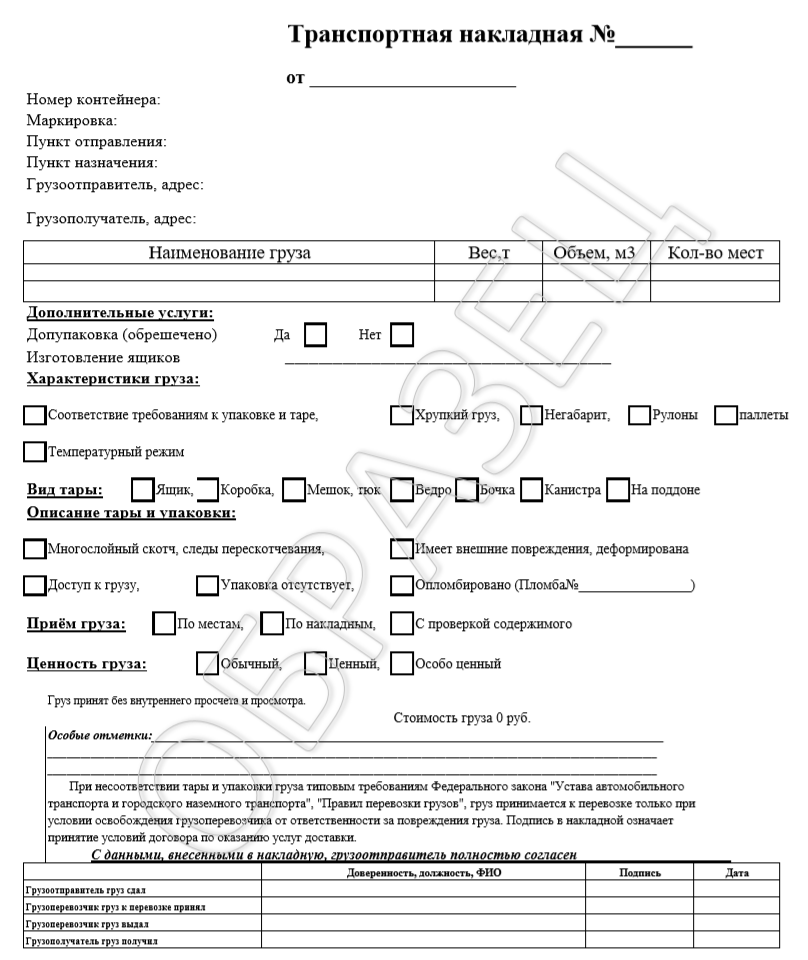 Приложение №2 к договору № ______   от «____»  __________   2019 годаОбразец бланка-заказаПриложение №3 к договору № ______   от «____»  __________   2019 годаТиповые требования к таре (упаковке).Тара (упаковка), применяемая при транспортировке грузов автомобильным, железнодорожным транспортом, должна обеспечивать его сохранность при транспортировке.Под сохранностью подразумевается отсутствие качественных и количественных повреждений либо изменений груза при условии того, что тара в процессе транспортировки не подвергалась изменениям.Тара не должна иметь следов внешних повреждений, способных повлиять на сохранность груза. Объем тары должен соответствовать объему внутренних вложений. При использовании скотча в качестве средства защиты от несанкционированного доступа к грузу, недопустимы его многослойность и следы переклеивания.                         Перечень типов транспортной тары.Коробки из коробочного картона.Коробки и ящики из гофрированного картона.Коробки и ящики из гофрированного картона с перегородками.Коробки и ящики из гофрированного картона с амортизационными прокладками.Коробки и ящики из гофрированного картона с амортизационными прокладками, укрепленные на деревянном поддоне.Фанерные ящики.Деревянные ящики, деревянная обрешетка.Пластиковые бочки и фляги в деревянной обрешетке.Металлические  герметичные бочки и фляги.Мешки (нетканый материал, многослойные бумажные). Барабаны.Требования к упаковке для различных видов перевозимых грузов в соответствии с перечнем типов тары:*Линолеум, ковролин принимаются к транспортировке в рулонах на сердечнике лицевой стороной внутрь.ЭКСПЕДИТОР ООО «Карго-Терминал»ИНН/КПП 9715314185/771501001Юр. Адрес: 127253, г. Москва, Лианозовский пр., д.8,эт/пом/ком 1/1/2р/с 40702810001500020915Банк ТОЧКА ПАО БАНКА "ФК ОТКРЫТИЕ"к/с 30101810845250000999БИК 044525999ОГРН 1187746356555Телефон: 8-800-600-61-02E-mail: msk@cargotk.comКЛИЕНТ Генеральный директор ООО «Карго-Терминал» _____________________________Чернов К. В.М.П. Генеральный директор_____________________________ Фамилия И.О  М.П. Тип тарыВиды грузов, разрешенные к перевозке в данной таре1-7Аудио, видеокассеты, компакт-диски, элементы питания.1-7, 10Одежда, текстиль.2-7Продукция целлюлозно-бумажной промышленности. Мелкая бытовая и оргтехника (утюги, фены, чайники, картриджи, телефоны и т.д.), сухие продукты питания (сыр, колбаса, пищ. добавки, супы, кондитерские изделия, орехи, жеват. резинка и т.д.), сухие медикаменты (таблетки, бинты, вата, и т.д.), хозтовары, парфюмерия и косметика, металлическая, одноразовая посуда, обувь, семена, отделочные материалы  (кроме тяжелых порошкообразных, жидких и в стекле), канцтовары, полиграфическая продукция, сигареты, бытовая и автохимия (кроме порошкообразной), мелкие запчасти, аксессуары, комплектующие, галантерея, игрушки, часы, сувениры, фототовары, спортивный и садовый инвентарь, электроустановочные изделия, аксессуары для животных, инструменты, краска (только в аэрозольных баллончиках), стеклянные светильники, лампы, метизы, бытовая химия порошкообразная в индивидуальной упаковке.3-7Спиртное и прохладительные напитки, продукты питания жидкие и в стекле, медикаменты жидкие и в стекле.4-7Средняя бытовая и оргтехника (тв, видео, аудио, СВЧ, мониторы, сист. блоки, касс. аппараты, бытовые кондиционеры и т.д.), крупная бытовая техника (холодильники, газ. и электроплиты, стиральные машины и т.д.).6-7Сантехника (душевые кабины, ванны, унитазы, раковины и т.д.), плитка, стеклянная, фарфоровая посуда, люстры, изделия из хрусталя, все виды оборудования (промышл., торговое, медицинское, спортивное, ОПС),  а также станки,  механизмы и т.д., мебель, двери, подоконники, пластик для жалюзи, окон, подоконников, негабаритные либо хрупкие з/ч, стекло (оконное, витрины, автомобильное, зеркала), окна.6-9Отделочные материалы жидкие и в стекле.8-9Масла, производственная химия.10Тяжелые порошкообразные отделочные материалы, бытовая химия порошкообразная, клубни.11Кабель.